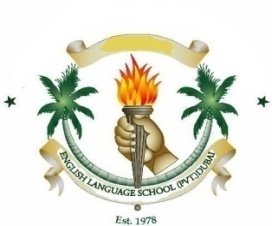                             ENGLISH LANGUAGE PRIVATE SCHOOL, DUBAI                                                                 SCHOLASTIC SESSION: 2020-2021SCHEME OF WORK FOR THE AUTUMN TERM (30th Aug; 2020 - 10th Dec; 2020)Name of the Teacher: JYOTI THAKUR                                          Subject:  ENGLISH LITERATURE                                             Year:  7Jaspal KaurHead of the Department.DateWeekModel of learning TopicSkillsCross-curricular linksCross-curricular linksCross-curricular linksSpecific learning objectivesResourcesHome learning/ HomeworkAssessment Platform / Apps for AFL30th Aug., 2020to3rd Sept.,2020           1st Week    Blended LearningIntroduction Difference between prose and poetry.Introduction to Ted Hughes /Daniel Pennac and his poems.Critical thinking.Observation.Intensive reading.Analytical skills.History and CulturepsychologyHistory and CulturepsychologyHistory and CulturepsychologyTo enable them to read and infer the text for hidden meanings.To enable them to identify some basic literary devices.To enable them to identify and differentiate between a free verse and rhyme.To enable them to define and explain Stanza and rhyme scheme.Various online and offline resources.PPTsVideosInfo graphicsDigital worksheetsTo search and find two different kinds of poems written by Ted Hughes. They should write at least 5-6 lines about what made them feel that these poems are different or similar..QuizzesPadletKahoot.Google formsAssignments.                   4th & 5th September are Weekly Holidays                   4th & 5th September are Weekly Holidays                   4th & 5th September are Weekly Holidays                   4th & 5th September are Weekly Holidays                   4th & 5th September are Weekly Holidays                   4th & 5th September are Weekly Holidays                   4th & 5th September are Weekly Holidays                   4th & 5th September are Weekly Holidays                   4th & 5th September are Weekly Holidays                   4th & 5th September are Weekly Holidays                   4th & 5th September are Weekly Holidays                   4th & 5th September are Weekly Holidays6th Sept., 2020to10th Sept.,2020           2nd Week    Leaves by Ted HughesReading , Understanding, Interpretation, Analysis, Summary, Q/A, Themes, Literary devices, Critical analysis, Reference to the contextCritical thinkingAnalytical skills.Observation.Evaluating skills.Collaboration.Self-assessmentNature and psychologyNature and psychologyNature and psychologyTo be able to infer and decode the poem.To be able to analyse the poem and the language of the poem.To be able to critically analyse the poem for deeper understanding.Various online and offline resources.PPTsVideosInfo graphicsDigital worksheetsResearch on major theme of leaves.QuizzesPadletKahoot.Google formsAssignments.11th & 12th September are Weekly Holidays11th & 12th September are Weekly Holidays11th & 12th September are Weekly Holidays11th & 12th September are Weekly Holidays11th & 12th September are Weekly Holidays11th & 12th September are Weekly Holidays11th & 12th September are Weekly Holidays11th & 12th September are Weekly Holidays11th & 12th September are Weekly Holidays11th & 12th September are Weekly Holidays11th & 12th September are Weekly Holidays11th & 12th September are Weekly Holidays13th Sept., 2020to17th Sept.,2020           3rd WeekLeaves by Ted HughesReading, Understanding, Interpretation, Analysis, Summary, Q/A, Themes, Literary devices, Critical analysis, Reference o the context.Critical thinkingAnalytical skills.Observation.Evaluating skills.Collaboration.Self-assessmentNature and psychologyNature and psychologyNature and psychologyTo be able to critically analyse the poem for deeper understanding.To explore various themes discussed in the poem.Various online and offline resources.PPTsVideosInfo graphicsDigital worksheetsWrite the summary of leavesQuizzesPadletKahoot.Google formsAssignments.                  18th & 19th September are Weekly Holidays                  18th & 19th September are Weekly Holidays                  18th & 19th September are Weekly Holidays                  18th & 19th September are Weekly Holidays                  18th & 19th September are Weekly Holidays                  18th & 19th September are Weekly Holidays                  18th & 19th September are Weekly Holidays                  18th & 19th September are Weekly Holidays                  18th & 19th September are Weekly Holidays                  18th & 19th September are Weekly Holidays                  18th & 19th September are Weekly Holidays                  18th & 19th September are Weekly Holidays20th Sept., 2020to24th Sept.,2020  4h WeekEye of the Wolf by Daniel Pennace Reading, Understanding, Interpretation, Analysis, Character sketches, Themes, Q/A, Reference to the context, Summary, literary devices, Extended answersCritical thinkingAnalytical skills.Observation.Evaluating skills.Collaboration.Self-assessmentCritical thinkingAnalytical skills.Observation.Evaluating skills.Collaboration.Self-assessmentCritical thinkingAnalytical skills.Observation.Evaluating skills.Collaboration.Self-assessmentHistory and ArtTo be able to understand Daniel Pinnace style..Understand the text to explore various themesVarious online and offline resources.PPTsVideosInfo graphicsDigital worksheetsThey should research about Daniel Pinnace style. and write at least one paragraph about him mentioning his famous worksQuizzesPadletKahoot.Google formsAssignments25th & 26th September  are Weekly Holidays25th & 26th September  are Weekly Holidays25th & 26th September  are Weekly Holidays25th & 26th September  are Weekly Holidays25th & 26th September  are Weekly Holidays25th & 26th September  are Weekly Holidays25th & 26th September  are Weekly Holidays25th & 26th September  are Weekly Holidays25th & 26th September  are Weekly Holidays25th & 26th September  are Weekly Holidays25th & 26th September  are Weekly Holidays25th & 26th September  are Weekly Holidays27th Sept., 2020to1st Oct.,20205th WeekEye of the Wolf by Daniel Pennace Reading, Understanding, Interpretation, Analysis, Character sketches, Themes, Q/A, Reference to the context, Summary, literary devices, Extended answers.Critical thinkingAnalytical skills.Observation.Evaluating skills.Collaboration.Self-assessmentCritical thinkingAnalytical skills.Observation.Evaluating skills.Collaboration.Self-assessmentPsychologyPsychologyTo enable them to critically analyse the characters and situations.Various online and offline resources.PPTsVideosInfo graphicsDigital worksheetsThey will write the character sketch of the protagonist and Antagonist QuizzesPadletKahoot.Google formsAssignments2nd & 3rd October are Weekly Holidays2nd & 3rd October are Weekly Holidays2nd & 3rd October are Weekly Holidays2nd & 3rd October are Weekly Holidays2nd & 3rd October are Weekly Holidays2nd & 3rd October are Weekly Holidays2nd & 3rd October are Weekly Holidays2nd & 3rd October are Weekly Holidays2nd & 3rd October are Weekly Holidays2nd & 3rd October are Weekly Holidays2nd & 3rd October are Weekly Holidays2nd & 3rd October are Weekly Holidays4th Oct.,2020To8th Oct.,2020          6th  WeekEye of the Wolf by Daniel Pennace Reading, Understanding, Interpretation, Analysis, Character sketches, Themes, Q/A, Reference to the context, Summary, literary devices, Extended answers.Critical thinkingAnalytical skills.Observation.Evaluating skills.Collaboration.Self-assessmentCritical thinkingAnalytical skills.Observation.Evaluating skills.Collaboration.Self-assessmentCulture and historyCulture and historyTo enable them to compare and contrast different characters and produce extended responses with evidencesThe Enchanted IslandVarious online and offline resources.PPTsVideosInfo graphicsDigital worksheetsReference to the context Extended Answers with referencesQuizzesPadletKahoot.Google formsAssignments9th & 10th  October are Weekly Holidays9th & 10th  October are Weekly Holidays9th & 10th  October are Weekly Holidays9th & 10th  October are Weekly Holidays9th & 10th  October are Weekly Holidays9th & 10th  October are Weekly Holidays9th & 10th  October are Weekly Holidays9th & 10th  October are Weekly Holidays9th & 10th  October are Weekly Holidays9th & 10th  October are Weekly Holidays9th & 10th  October are Weekly Holidays9th & 10th  October are Weekly Holidays11th Oct.,2020To15th Oct.,2020           7th WeekDog by Ted HughesReading , Understanding, Interpretation, Analysis, Summary, Q/A, Themes, Literary devices, Critical analysis, Reference to the contextCritical thinkingAnalytical skills.Observation.Evaluating skills.Collaboration.Self-assessmentCritical thinkingAnalytical skills.Observation.Evaluating skills.Collaboration.Self-assessmentCritical thinkingAnalytical skills.Observation.Evaluating skills.Collaboration.Self-assessmentArt and CultureTo be able to infer and decode the poem.To be able to analyse the poem and the language of the poem.To be able to critically analyse the poem for deeper understanding.Various online and offline resources.PPTsVideosInfo graphicsDigital worksheetsUnderline and highlight the literary devices in the poemQuizzesPadletKahoot.Google formsAssignments16th & 17th  October are Weekly Holidays16th & 17th  October are Weekly Holidays16th & 17th  October are Weekly Holidays16th & 17th  October are Weekly Holidays16th & 17th  October are Weekly Holidays16th & 17th  October are Weekly Holidays16th & 17th  October are Weekly Holidays16th & 17th  October are Weekly Holidays16th & 17th  October are Weekly Holidays16th & 17th  October are Weekly Holidays16th & 17th  October are Weekly Holidays16th & 17th  October are Weekly Holidays18th Oct.,2020To19th Oct.,2020           8th WeekDog by Ted HughesReading, Understanding, Interpretation, Analysis, Summary, Q/A, Themes, Literary devices, Critical analysis, Reference to the contextCritical thinkingAnalytical skills.Observation.Evaluating skills.Collaboration.Self-assessmentCritical thinkingAnalytical skills.Observation.Evaluating skills.Collaboration.Self-assessmentCritical thinkingAnalytical skills.Observation.Evaluating skills.Collaboration.Self-assessmentArt and CultureTo be able to critically analyse the poem for deeper understanding.To explore various themes discussed in the poemVarious online and offline resources.PPTsVideosInfo graphicsDigital worksheetsWrite down the summary of the poemQuizzesPadletKahoot.Google formsAssignments20th October,2020-PARENT TEACHER MEETING20th October,2020-PARENT TEACHER MEETING20th October,2020-PARENT TEACHER MEETING20th October,2020-PARENT TEACHER MEETING20th October,2020-PARENT TEACHER MEETING20th October,2020-PARENT TEACHER MEETING20th October,2020-PARENT TEACHER MEETING20th October,2020-PARENT TEACHER MEETING20th October,2020-PARENT TEACHER MEETING20th October,2020-PARENT TEACHER MEETING20th October,2020-PARENT TEACHER MEETING20th October,2020-PARENT TEACHER MEETING                                                 21st & 22nd October-HALF TERM BREAK                                                 21st & 22nd October-HALF TERM BREAK                                                 21st & 22nd October-HALF TERM BREAK                                                 21st & 22nd October-HALF TERM BREAK                                                 21st & 22nd October-HALF TERM BREAK                                                 21st & 22nd October-HALF TERM BREAK                                                 21st & 22nd October-HALF TERM BREAK                                                 21st & 22nd October-HALF TERM BREAK                                                 21st & 22nd October-HALF TERM BREAK                                                 21st & 22nd October-HALF TERM BREAK                                                 21st & 22nd October-HALF TERM BREAK                                                 21st & 22nd October-HALF TERM BREAK23rd & 24th October  are Weekly Holidays23rd & 24th October  are Weekly Holidays23rd & 24th October  are Weekly Holidays23rd & 24th October  are Weekly Holidays23rd & 24th October  are Weekly Holidays23rd & 24th October  are Weekly Holidays23rd & 24th October  are Weekly Holidays23rd & 24th October  are Weekly Holidays23rd & 24th October  are Weekly Holidays23rd & 24th October  are Weekly Holidays23rd & 24th October  are Weekly Holidays23rd & 24th October  are Weekly Holidays25th Oct.,2020To29th Oct.,2020          9th WeekEye of the Wolf by Daniel PennacReading, Understanding, Interpretation, Analysis, Character sketches, Themes, Q/A, Reference to the context, Summary, literary devices, Extended answersCritical thinkingAnalytical skills.Observation.Evaluating skills.Collaboration.Self-assessmentCritical thinkingAnalytical skills.Observation.Evaluating skills.Collaboration.Self-assessmentCritical thinkingAnalytical skills.Observation.Evaluating skills.Collaboration.Self-assessmentArt and CultureTo be able to understand Daniel Pennac style.Understand the text to explore various themesVarious online and offline resources.PPTsVideosInfo graphicsDigital worksheetsMake a list of characters in the novelQuizzesPadletKahoot.Google formsAssignments30th & 31st  October  are Weekly Holidays30th & 31st  October  are Weekly Holidays30th & 31st  October  are Weekly Holidays30th & 31st  October  are Weekly Holidays30th & 31st  October  are Weekly Holidays30th & 31st  October  are Weekly Holidays30th & 31st  October  are Weekly Holidays30th & 31st  October  are Weekly Holidays30th & 31st  October  are Weekly Holidays30th & 31st  October  are Weekly Holidays30th & 31st  October  are Weekly Holidays30th & 31st  October  are Weekly Holidays1st Nov.,2020To5th Nav.,202010th WeekEye of the Wolf by Daniel PennacReading, Understanding, Interpretation, Analysis, Character sketches, Themes, Q/A, Reference to the context, Summary, literary devices, Extended answersCritical thinkingAnalytical skills.Observation.Evaluating skills.Collaboration.Self-assessmentCritical thinkingAnalytical skills.Observation.Evaluating skills.Collaboration.Self-assessmentCritical thinkingAnalytical skills.Observation.Evaluating skills.Collaboration.Self-assessmentCulture and HistoryTo enable them to compare and contrast different characters Various online and offline resources.PPTsVideosInfo graphicsDigital worksheetsWrite the character sketch of AfricaQuizzesPadletKahoot.Google formsAssignments6th & 7th November  are Weekly Holidays6th & 7th November  are Weekly Holidays6th & 7th November  are Weekly Holidays6th & 7th November  are Weekly Holidays6th & 7th November  are Weekly Holidays6th & 7th November  are Weekly Holidays6th & 7th November  are Weekly Holidays6th & 7th November  are Weekly Holidays6th & 7th November  are Weekly Holidays6th & 7th November  are Weekly Holidays6th & 7th November  are Weekly Holidays6th & 7th November  are Weekly Holidays8th Nov.,2020To12th Nov.,2020    11th WeekEye of the Wolf by Daniel PennacReading, Understanding, Interpretation, Analysis, Character sketches, Themes, Q/A, Reference to the context, Summary, literary devices, Extended answersCritical thinkingAnalytical skills.Observation.Evaluating skills.Collaboration.Self-assessmentCritical thinkingAnalytical skills.Observation.Evaluating skills.Collaboration.Self-assessmentCritical thinkingAnalytical skills.Observation.Evaluating skills.Collaboration.Self-assessmentArt and cultureTo enable them to critically analyse the characters and situations.Various online and offline resources.PPTsVideosInfo graphicsDigital worksheetsWrite the character sketch of Grey AfricaQuizzesPadletKahoot.Google formsAssignments13th & 14th November  are Weekly Holidays13th & 14th November  are Weekly Holidays13th & 14th November  are Weekly Holidays13th & 14th November  are Weekly Holidays13th & 14th November  are Weekly Holidays13th & 14th November  are Weekly Holidays13th & 14th November  are Weekly Holidays13th & 14th November  are Weekly Holidays13th & 14th November  are Weekly Holidays13th & 14th November  are Weekly Holidays13th & 14th November  are Weekly Holidays13th & 14th November  are Weekly Holidays       15th Nov.,2020To19th Nov.,2020            12th WeekEye of the Wolf by Daniel PennacReading , Understanding, Interpretation, Analysis, Summary, Q/A, Themes, Literary devices, Critical analysis, Reference to the contextCritical thinkingAnalytical skills.Observation.Evaluating skills.Collaboration.Self-assessmentCritical thinkingAnalytical skills.Observation.Evaluating skills.Collaboration.Self-assessmentCritical thinkingAnalytical skills.Observation.Evaluating skills.Collaboration.Self-assessmentMoral EducationHistoryTo critically analyse the Characters` actions and reactions in particular situationVarious online and offline resources.PPTsVideosInfo graphicsDigital worksheetsQuizzesPadletKahoot.Google formsAssignments20th & 21st November  are Weekly Holidays20th & 21st November  are Weekly Holidays20th & 21st November  are Weekly Holidays20th & 21st November  are Weekly Holidays20th & 21st November  are Weekly Holidays20th & 21st November  are Weekly Holidays20th & 21st November  are Weekly Holidays20th & 21st November  are Weekly Holidays20th & 21st November  are Weekly Holidays20th & 21st November  are Weekly Holidays20th & 21st November  are Weekly Holidays20th & 21st November  are Weekly Holidays22nd  Nov.,2020To26th  Nov.,2020                13th WeekCat by Ted HughesReading , Understanding, Interpretation, Analysis, Summary, Q/A, Themes, Literary devices, Critical analysis, Reference to the contextCritical thinkingAnalytical skills.Observation.Evaluating skills.Collaboration.Self-assessmentCritical thinkingAnalytical skills.Observation.Evaluating skills.Collaboration.Self-assessmentCritical thinkingAnalytical skills.Observation.Evaluating skills.Collaboration.Self-assessmentMoral EducationHistoryTo be able to critically analyse the poem for deeper understanding.To explore various themes discussed in the poemVarious online and offline resources.PPTsVideosInfo graphicsDigital worksheetsWrite down the theme of the poem.QuizzesPadletKahoot.Google formsAssignments27th & 28th  are Weekly Holidays27th & 28th  are Weekly Holidays27th & 28th  are Weekly Holidays27th & 28th  are Weekly Holidays27th & 28th  are Weekly Holidays27th & 28th  are Weekly Holidays27th & 28th  are Weekly Holidays27th & 28th  are Weekly Holidays27th & 28th  are Weekly Holidays27th & 28th  are Weekly Holidays27th & 28th  are Weekly Holidays27th & 28th  are Weekly Holidays29th Nov.,2020To30th Nov.,2020             14th WeekEye of the Wolf by Daniel PennacReading , Understanding, Interpretation, Analysis, Summary, Q/A, Themes, Literary devices, Critical analysis, Reference to the contextCritical thinkingAnalytical skills.Observation.Evaluating skills.Collaboration.Self-assessmentCritical thinkingAnalytical skills.Observation.Evaluating skills.Collaboration.Self-assessmentCritical thinkingAnalytical skills.Observation.Evaluating skills.Collaboration.Self-assessmentMoral SciencesTo enable them to compare and contrast different charactersVarious online and offline resources.PPTsVideosInfo graphicsDigital worksheetsDescribe wolf (blue)in your own wordsQuizzesPadletKahoot.Google formsAssignments1st December,2020- MARTYR’S DAY1st December,2020- MARTYR’S DAY1st December,2020- MARTYR’S DAY1st December,2020- MARTYR’S DAY1st December,2020- MARTYR’S DAY1st December,2020- MARTYR’S DAY1st December,2020- MARTYR’S DAY1st December,2020- MARTYR’S DAY1st December,2020- MARTYR’S DAY1st December,2020- MARTYR’S DAY1st December,2020- MARTYR’S DAY1st December,2020- MARTYR’S DAY2nd & 3rd December-NATIONAL DAY2nd & 3rd December-NATIONAL DAY2nd & 3rd December-NATIONAL DAY2nd & 3rd December-NATIONAL DAY2nd & 3rd December-NATIONAL DAY2nd & 3rd December-NATIONAL DAY2nd & 3rd December-NATIONAL DAY2nd & 3rd December-NATIONAL DAY2nd & 3rd December-NATIONAL DAY2nd & 3rd December-NATIONAL DAY2nd & 3rd December-NATIONAL DAY2nd & 3rd December-NATIONAL DAY4th & 5th December are Weekly Holidays4th & 5th December are Weekly Holidays4th & 5th December are Weekly Holidays4th & 5th December are Weekly Holidays4th & 5th December are Weekly Holidays4th & 5th December are Weekly Holidays4th & 5th December are Weekly Holidays4th & 5th December are Weekly Holidays4th & 5th December are Weekly Holidays4th & 5th December are Weekly Holidays4th & 5th December are Weekly Holidays4th & 5th December are Weekly Holidays6th Dec., 2020To10th Dec., 2020      15th WeekEye of the Wolf by Daniel PennacReading , Understanding, Interpretation, Analysis, Summary, Q/A, Themes, Literary devices, Critical analysis, Reference to the contextCritical thinkingAnalytical skills.Observation.Evaluating skills.Collaboration.Self-assessmentCritical thinkingAnalytical skills.Observation.Evaluating skills.Collaboration.Self-assessmentCritical thinkingAnalytical skills.Observation.Evaluating skills.Collaboration.Self-assessmentHistory and ArtTo enable them to compare and contrast different characters and produce extended responses with evidencesVarious online and offline resources.PPTsVideosInfo graphicsDigital worksheetsPoems for ComparisonQuizzesPadletKahoot.Google formsAssignments11th  12th December are Weekly Holidays11th  12th December are Weekly Holidays11th  12th December are Weekly Holidays11th  12th December are Weekly Holidays11th  12th December are Weekly Holidays11th  12th December are Weekly Holidays11th  12th December are Weekly Holidays11th  12th December are Weekly Holidays11th  12th December are Weekly Holidays11th  12th December are Weekly Holidays11th  12th December are Weekly Holidays11th  12th December are Weekly Holidays13th December,2020 to 31st December,2020-WINTER BREAK13th December,2020 to 31st December,2020-WINTER BREAK13th December,2020 to 31st December,2020-WINTER BREAK13th December,2020 to 31st December,2020-WINTER BREAK13th December,2020 to 31st December,2020-WINTER BREAK13th December,2020 to 31st December,2020-WINTER BREAK13th December,2020 to 31st December,2020-WINTER BREAK13th December,2020 to 31st December,2020-WINTER BREAK13th December,2020 to 31st December,2020-WINTER BREAK13th December,2020 to 31st December,2020-WINTER BREAK13th December,2020 to 31st December,2020-WINTER BREAK13th December,2020 to 31st December,2020-WINTER BREAK3rd Jan., 2021To7th Jan.,202116th WeekREVISIONREVISIONREVISIONREVISIONREVISIONREVISIONREVISIONREVISIONREVISIONREVISION                 8th & 9th January are Weekly Holidays                 8th & 9th January are Weekly Holidays                 8th & 9th January are Weekly Holidays                 8th & 9th January are Weekly Holidays                 8th & 9th January are Weekly Holidays                 8th & 9th January are Weekly Holidays                 8th & 9th January are Weekly Holidays                 8th & 9th January are Weekly Holidays                 8th & 9th January are Weekly Holidays                 8th & 9th January are Weekly Holidays                 8th & 9th January are Weekly Holidays                 8th & 9th January are Weekly Holidays10th  Jan., 2021To14th Jan.,202117th WeekREVISIONREVISIONREVISIONREVISIONREVISIONREVISIONREVISIONREVISIONREVISIONREVISIONMID-TERM ASSESSMENT  (17th January, 2021 to 28th January,2021)MID-TERM ASSESSMENT  (17th January, 2021 to 28th January,2021)MID-TERM ASSESSMENT  (17th January, 2021 to 28th January,2021)MID-TERM ASSESSMENT  (17th January, 2021 to 28th January,2021)MID-TERM ASSESSMENT  (17th January, 2021 to 28th January,2021)MID-TERM ASSESSMENT  (17th January, 2021 to 28th January,2021)MID-TERM ASSESSMENT  (17th January, 2021 to 28th January,2021)MID-TERM ASSESSMENT  (17th January, 2021 to 28th January,2021)MID-TERM ASSESSMENT  (17th January, 2021 to 28th January,2021)MID-TERM ASSESSMENT  (17th January, 2021 to 28th January,2021)MID-TERM ASSESSMENT  (17th January, 2021 to 28th January,2021)MID-TERM ASSESSMENT  (17th January, 2021 to 28th January,2021)PARENT TEACHER MEETING (12th February,2021)PARENT TEACHER MEETING (12th February,2021)PARENT TEACHER MEETING (12th February,2021)PARENT TEACHER MEETING (12th February,2021)PARENT TEACHER MEETING (12th February,2021)PARENT TEACHER MEETING (12th February,2021)PARENT TEACHER MEETING (12th February,2021)PARENT TEACHER MEETING (12th February,2021)PARENT TEACHER MEETING (12th February,2021)PARENT TEACHER MEETING (12th February,2021)PARENT TEACHER MEETING (12th February,2021)PARENT TEACHER MEETING (12th February,2021)